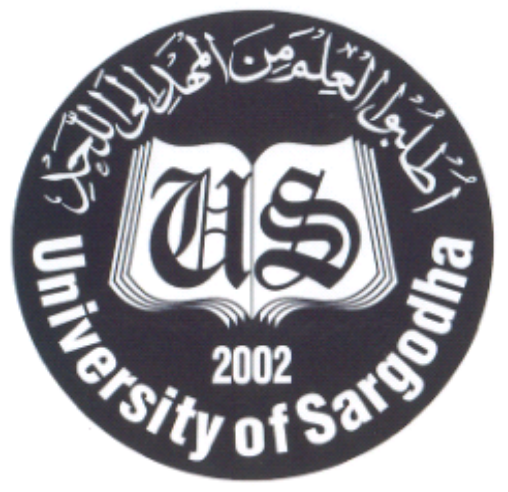 DEPARTMENT OF URDU & ORIENTAL LANGUAGESDEPARTMENT OF URDU & ORIENTAL LANGUAGESDEPARTMENT OF URDU & ORIENTAL LANGUAGESUNIVERSITY OF SARGODHA, SARGODHAUNIVERSITY OF SARGODHA, SARGODHAUNIVERSITY OF SARGODHA, SARGODHAApplications for the visiting faculty for Fall Semester 2021 are invited from Pakistani Nationals on the prescribed form, which can be downloaded from University website: www.su.edu.pkApplications for the visiting faculty for Fall Semester 2021 are invited from Pakistani Nationals on the prescribed form, which can be downloaded from University website: www.su.edu.pkApplications for the visiting faculty for Fall Semester 2021 are invited from Pakistani Nationals on the prescribed form, which can be downloaded from University website: www.su.edu.pkApplications for the visiting faculty for Fall Semester 2021 are invited from Pakistani Nationals on the prescribed form, which can be downloaded from University website: www.su.edu.pkApplications for the visiting faculty for Fall Semester 2021 are invited from Pakistani Nationals on the prescribed form, which can be downloaded from University website: www.su.edu.pkSr. #Name of PostName of PostNumber of PostsEligibility Criteria1.Lecturer/ A.P Punjabi (Visiting Basis) Lecturer/ A.P Punjabi (Visiting Basis) As per requirementAs per HEC eligibility criteria.GENERAL INFORMATIONGENERAL INFORMATIONGENERAL INFORMATIONGENERAL INFORMATIONGENERAL INFORMATIONThe Prescribed application form can be downloaded from University of Sargodha website i.e. www.su.edu.pk.Candidates are required to submit one copy of application alongwith complete C.V and attested copies of testimonials.Passport size photographs should be affixed on application form.Applications received after the last date will not be entertained; even though posted before the last date. Incomplete applications shall also not be entertained.Last date for submit of applications is 19.11.2021. Demonstration / Interviews for the posts will be conducted on 23.11.2021 (at 11:00 am) in the office of the Chairman, Department of Urdu & Oriental Languages, UOS.The University reserves the right not to consider any application or fill any post without giving any reason.   No TA/DA will be admissible.ChairmanDepartment of Urdu & Oriental LanguagesUniversity of Sargodha, Sargodha. Ph. # 048-9230823 , website www.su.edu.pk The Prescribed application form can be downloaded from University of Sargodha website i.e. www.su.edu.pk.Candidates are required to submit one copy of application alongwith complete C.V and attested copies of testimonials.Passport size photographs should be affixed on application form.Applications received after the last date will not be entertained; even though posted before the last date. Incomplete applications shall also not be entertained.Last date for submit of applications is 19.11.2021. Demonstration / Interviews for the posts will be conducted on 23.11.2021 (at 11:00 am) in the office of the Chairman, Department of Urdu & Oriental Languages, UOS.The University reserves the right not to consider any application or fill any post without giving any reason.   No TA/DA will be admissible.ChairmanDepartment of Urdu & Oriental LanguagesUniversity of Sargodha, Sargodha. Ph. # 048-9230823 , website www.su.edu.pk The Prescribed application form can be downloaded from University of Sargodha website i.e. www.su.edu.pk.Candidates are required to submit one copy of application alongwith complete C.V and attested copies of testimonials.Passport size photographs should be affixed on application form.Applications received after the last date will not be entertained; even though posted before the last date. Incomplete applications shall also not be entertained.Last date for submit of applications is 19.11.2021. Demonstration / Interviews for the posts will be conducted on 23.11.2021 (at 11:00 am) in the office of the Chairman, Department of Urdu & Oriental Languages, UOS.The University reserves the right not to consider any application or fill any post without giving any reason.   No TA/DA will be admissible.ChairmanDepartment of Urdu & Oriental LanguagesUniversity of Sargodha, Sargodha. Ph. # 048-9230823 , website www.su.edu.pk The Prescribed application form can be downloaded from University of Sargodha website i.e. www.su.edu.pk.Candidates are required to submit one copy of application alongwith complete C.V and attested copies of testimonials.Passport size photographs should be affixed on application form.Applications received after the last date will not be entertained; even though posted before the last date. Incomplete applications shall also not be entertained.Last date for submit of applications is 19.11.2021. Demonstration / Interviews for the posts will be conducted on 23.11.2021 (at 11:00 am) in the office of the Chairman, Department of Urdu & Oriental Languages, UOS.The University reserves the right not to consider any application or fill any post without giving any reason.   No TA/DA will be admissible.ChairmanDepartment of Urdu & Oriental LanguagesUniversity of Sargodha, Sargodha. Ph. # 048-9230823 , website www.su.edu.pk The Prescribed application form can be downloaded from University of Sargodha website i.e. www.su.edu.pk.Candidates are required to submit one copy of application alongwith complete C.V and attested copies of testimonials.Passport size photographs should be affixed on application form.Applications received after the last date will not be entertained; even though posted before the last date. Incomplete applications shall also not be entertained.Last date for submit of applications is 19.11.2021. Demonstration / Interviews for the posts will be conducted on 23.11.2021 (at 11:00 am) in the office of the Chairman, Department of Urdu & Oriental Languages, UOS.The University reserves the right not to consider any application or fill any post without giving any reason.   No TA/DA will be admissible.ChairmanDepartment of Urdu & Oriental LanguagesUniversity of Sargodha, Sargodha. Ph. # 048-9230823 , website www.su.edu.pk 